 ФУДБАЛСКИ САВЕЗ ОПШТИНА ЉИГ И МИОНИЦА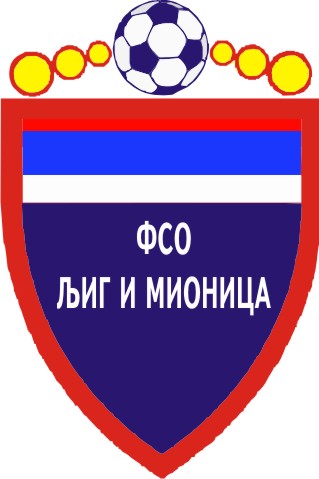 	БИЛТЕН   БР. 12 ЗВАНИЧНО ГЛАСИЛО МЕЂУОПШТИНСКЕ ФУДБАЛСКЕ ЛИГЕ ''ЗАПАД'' Љиг, 05. јун 2015. годинеФУДБАЛСКИ САВЕЗ ОПШТИНА ЉИГ И МИОНИЦА 14240 Љиг, Годевац бб Тел/факс: 014/3443-420 Текући рачун: 160 – 390764 - 29 ПИБ -  102334769Сајт Фудбалског савеза општина Љиг и Мионица: www.fso-ljig-mionica.com Комесар за такмичење и делегирање судија Међуопштинске фудбалске лиге ''ЗАПАД'' :Милан Жујовић                                                   064/2666-017                                                                               060/7666-017Дисциплински судија:Милан Мијаиловић                                               062/475-787                      ФУДБАЛСКИ САВЕЗ ОПШТИНА ЉИГ И МИОНИЦАЈесењи део првенства такмичарске 2014/2015.Међуопштинска фудбалска лига ''ЗАПАД'' Број: 12 Дана: 05. јун 2015. године Љ И Г          На седници одржаној 05. јуна 2015. године комесара за такмичење и дисциплинског судије Међуопштинске фудбалске лиге ''ЗАПАД'' са утакмица 19. и 20. кола у такмичарској 2014/2015. години донете су следеће одлуке:БИЛТЕН БР. 12РЕГИСТРУЈУ СЕ РЕЗУЛТАТИ ПРВЕНСТВЕНИХ УТАКМИЦА 19. КОЛА МЕЂУОПШТИНСКЕ ФУДБАЛСКЕ ЛИГЕ ''ЗАПАД'' ИГРАНЕ 24.05.2015. ГОД.РЕГИСТРУЈУ СЕ ИЗРЕЧЕНЕ ОПОМЕНЕ – ЖУТИ КАРТОНИ ИГРАЧИМА У 19. КОЛУ КОЈЕ ЈЕ ОДИГРАНО 24.05.2015. ГОДИНЕ  РЕГИСТРУЈУ СЕ ИСКЉУЧЕЊА – ЦРВЕНИ КАРТОНИ ИГРАЧИМА У 19. КОЛУ КОЈЕ JE ОДИГРАНО 24.05.2015. ГОДИНЕ ИСКЉУЧЕНИ ИГРАЧИ У 19. КОЛУ  И ОБРАЗЛОЖЕЊЕ ОДЛУКА   ДИСЦИПЛИНСКОГ СУДИЈЕ САВЕЗА У ВЕЗИ ИСКЉУЧЕЊА :ОДЛУКЕ ДИСЦИПЛИНСКОГ СУДИЈЕ          Није било потребе за покретањем дисциплинских поступака.РЕГИСТРУЈУ СЕ РЕЗУЛТАТИ ПРВЕНСТВЕНИХ УТАКМИЦА 20. КОЛА МЕЂУОПШТИНСКЕ ФУДБАЛСКЕ ЛИГЕ ''ЗАПАД'' ИГРАНЕ 31.05.2015. ГОД.РЕГИСТРУЈУ СЕ ИЗРЕЧЕНЕ ОПОМЕНЕ – ЖУТИ КАРТОНИ ИГРАЧИМА У 20. КОЛУ КОЈЕ ЈЕ ОДИГРАНО 31.05.2015. ГОДИНЕ РЕГИСТРУЈУ СЕ ИСКЉУЧЕЊА – ЦРВЕНИ КАРТОНИ ИГРАЧИМА У 20. КОЛУ КОЈЕ JE ОДИГРАНО 31.05.2015. ГОДИНЕ ИСКЉУЧЕНИ ИГРАЧИ У 20. КОЛУ  И ОБРАЗЛОЖЕЊЕ ОДЛУКА   ДИСЦИПЛИНСКОГ СУДИЈЕ САВЕЗА У ВЕЗИ ИСКЉУЧЕЊА :ОДЛУКЕ ДИСЦИПЛИНСКОГ СУДИЈЕКажњава се масер ФК ''РИБНИКАР'' Николић Милан ОПОМЕНОМ због приговора на одлуке главног судије са утакмице ФК ''ПОЛЕТ'' – ФК ''РИБНИКАР'' од 31.05.2015. годинеКажњава се тренер ФК ''ЈАДАР 2013'' Поморишац Саша због неспортског понашања на утакмици ФК ''ЈАДАР 2013'' – ФК ''БЕЛОШЕВАЦ''Кажњава се комесар за безбедност ФК ''ЈАДАР 2013'' Поморишац Урош због неспортског понашања на утакмици ФК ''ЈАДАР 2013'' – ФК ''БЕЛОШЕВАЦ''ОБАВЕШТЕЊЕ КЛУБОВИМА       Обавештавају се клубови МОФЛ ''ЗАПАД'' да ће се утакмице 21. и 22. кола одиграти истог дана (НЕДЕЉА) и у исто време, сходно Пропозицијама такмичења. ЖАЛБЕНИ ПОСТУПАК          Против одлукe Дисциплинског судије Савеза на изречене казне и донете одлуке може се уложити жалба на донету одлуку другостепеном органу - Комисији за жалбе Савеза. Жалба се подноси у року од 8 (осам) дана од пријема одлуке, уз уплату таксе за жалбе у износу од 4.000,00 динара, на текући рачун Фудбалског савеза општина Љиг и Мионица, број: 160 – 390764 – 29.ПОСЛЕ 20. ПРВЕНСТВЕНОГ КОЛА КОЈЕ ЈЕ ОДИГРАНО 31.05.2014. ГОДИНЕ:ТАБЕЛАМЕЂУОПШТИНСКЕ ФУДБАЛСКЕ ЛИГЕ ''ЗАПАД''  - Пролећни део првенства такмичарске 2014/2015. године – СЛУЖБЕНИ БИЛТЕН ОКРУЖНЕ ЛИГЕ ''КОЛУБАРА''          Службени БИЛТЕН Међуопштинске фудбалске лиге ''ЗАПАД'' клубовима ће бити доступан на САЈТУ Савеза (www.fso-ljig-mionica.com) или се може лично преузимати у канцеларији Савеза од стране представника клубова лиге, тако да достављања билтена преко делегата утакмице или на адресе клубова више неће бити. ДИСЦИПЛИНСКИ СУДИЈА                                     КОМЕСАР ЗА ТАКМИЧЕЊЕ      Милан Мијаиловић                                                 Милан ЖујовићР.БР.П А Р О В ИП А Р О В ИР Е З У Л Т А ТР Е З У Л Т А Т1.РАЈАЦЈАДАР 2013112.РИБНИКАРИСКРА213.ЛИПЉЕПОЛЕТ034.КОЛУБАРА 2МИЛЕНКО ПАВЛОВИЋ305.ГРАДАЦ 85КОМАНИЦЕ436.БЕЛОШЕВАЦБОРАЦ00Р. бр.Презиме и имеКлубБР. лег.1.Трифуновић НемањаКоманице5452.Срећковић МиладинГрадац 859463.Бранковић ЈованГрадац 856694.Симанић ПредрагГрадац 852235.Јешић НемањаГрадац 856566.Јаковљевић ПредрагИскра4787.Јанковић МаркоРајац1168.Мартаћ НенадЈадар 20135239.Матић НиколаЈадар 201350910.Вуковић МиливојЈадар 201350211.Спасојевић СлободанБорац6212.Станојевић ЂорђеБелошевац71513.Радовановић СашаБелошевац102414.Јаковљевић ЖељкоПолет54615.Симуновић ВелимирЛипље9016.Стевановић ЖиворадЛипље8317.Ивков ДраганЛипље79Р. бр.Презиме и имеКлубБр. лег.Чл. ДПВисина казнеКазна тече1.Радовиновић НиколаЛипље85541 утакмицаОд 25.05.2015.2.3.4.5.Р.БР.П А Р О В ИП А Р О В ИР Е З У Л Т А ТР Е З У Л Т А Т1.ЈАДАР 2013БЕЛОШЕВАЦ022.БОРАЦГРАДАЦ 85013.КОМАНИЦЕКОЛУБАРА 2204.МИЛЕНКО ПАВЛОВИЋЛИПЉЕ215.ПОЛЕТРИБНИКАР106.ИСКРАРАЈАЦ43Р. бр.Презиме и имеКлубБР. лег.1.Никић МладенБорац572.Радовановић НемањаГрадац 8511803.Пантелић ЗоранМ. Павловић6384.Танасијевић ИванКоманице1645.Јанковић МаркоРајац1166.Сајић ЉубинкоРајац1287.Давидовић ВладимирПолет5308.Јеросимић ПредрагПолет5839.Алексић МаркоРибникар59010.Мирчетић ПетарРибникар60711.Ђурић ЂорђеРибникар595Р. бр.Презиме и имеКлубБр. лег.Чл. ДПВисина казнеКазна тече1.Арсеновић БојанРибникар593541 утакмицаОд 01.06.2015.2.3.4.5.1.ИСКРА2017127320+5352 2.ПОЛЕТ2016225018+3250 3.РИБНИКАР2015235114+3747 4.РАЈАЦ209564829+1932 5.МИЛЕНКО ПАВЛОВИЋ208483133-228 6.ЈАДАР 2013207492930-125 7.КОМАНИЦЕ2072113545-1023 8. ЛИПЉЕ2071124157-1622 9.ГРАДАЦ 852061132361-381910.КОЛУБАРА 22052132445-211711.БОРАЦ2044121248 -361612.БЕЛОШЕВАЦ2034132643-1712 (-1)